ПРОЕКТ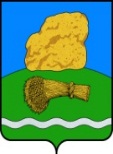 Р О С С И Й С К А Я   Ф Е Д Е Р А Ц И ЯКалужская областьДуминичский районСЕЛЬСКАЯ ДУМАСельское поселение «Деревня Буда»РЕШЕНИЕ«     »  ___________  2020 г.                                                         №______ Об утверждении отчета обисполнении бюджета сельскогопоселения «Деревня Буда» за 2019 год  Рассмотрев отчет об исполнении бюджета сельского поселения «Деревня Буда» за 2019 год, сельская ДумаРЕШИЛА:1. Утвердить отчет об исполнении бюджета сельского поселения «Деревня Буда» за 2019 год по доходам в сумме 5 158 986 рублей 69 копеек, по расходам в сумме 4 913 299 рублей 95 копеек, профицит бюджета 245 686 рублей 74 копейки.2. Утвердить исполнение доходов бюджета сельского поселения «Деревня Буда» за 2019 год по кодам классификации доходов бюджета согласно приложению № 1.3. Утвердить исполнение расходов бюджета сельского поселения «Деревня Буда»  за 2019 год по ведомственной структуре расходов согласно приложению № 2.4. Утвердить исполнение расходов бюджета сельского поселения «Деревня Буда»  за 2019 год по разделам и подразделам классификации расходов бюджета согласно приложению № 3.5. Утвердить исполнение источников внутреннего финансирования дефицита (профицита) бюджета сельского поселения «Деревня Буда» за 2019 год по кодам классификации источников финансирования дефицита бюджета согласно приложению № 4.6. Настоящее Решение вступает в силу после официального обнародования.Глава  сельского поселения                                         Н.А.ПлашенковаПриложение № 1Приложение № 1Приложение № 1Приложение № 1к решению сельской Думы СП "Деревня Буда"к решению сельской Думы СП "Деревня Буда"к решению сельской Думы СП "Деревня Буда"к решению сельской Думы СП "Деревня Буда"от "__" ____________ 2020 г. № ___от "__" ____________ 2020 г. № ___от "__" ____________ 2020 г. № ___от "__" ____________ 2020 г. № ___Исполнение доходов бюджета поселения "Деревня Буда" за 2019 годпо кодам классификации доходов бюджетаИсполнение доходов бюджета поселения "Деревня Буда" за 2019 годпо кодам классификации доходов бюджетаИсполнение доходов бюджета поселения "Деревня Буда" за 2019 годпо кодам классификации доходов бюджетаИсполнение доходов бюджета поселения "Деревня Буда" за 2019 годпо кодам классификации доходов бюджетаИсполнение доходов бюджета поселения "Деревня Буда" за 2019 годпо кодам классификации доходов бюджетаИсполнение доходов бюджета поселения "Деревня Буда" за 2019 годпо кодам классификации доходов бюджетаИсполнение доходов бюджета поселения "Деревня Буда" за 2019 годпо кодам классификации доходов бюджетаИсполнение доходов бюджета поселения "Деревня Буда" за 2019 годпо кодам классификации доходов бюджетаЕдиница измерений: руб.Единица измерений: руб.Единица измерений: руб.Единица измерений: руб.Наименование показателяКод бюджетной классификации ИсполненоНаименование показателяКод бюджетной классификации ИсполненоАдминистрация сельского поселения "Деревня Буда"001000000000000000001 314 509,06              Прочие поступления от использования имущества , находящегося в собственности поселений (за исключением автономных учреждений,а также имущества государственных и муниципальных унитарных предприятий, в том числе казенных)00111109045100000120124 713,26              Прочие доходы  от оказания платных услуг (работ)  получателями средств бюджетов поселений001113019951000001302 400,00              Прочие субсидии бюджетам муниципальных образований для софинансирования расходов на реализацию мероприятий в области кадастровых работ. за исключением комплексных кадастровых работ0012022999910024315071 250,00              Прочие субсидии бюджетам сельских поселений на реализацию проектов развития общественной инфраструктуры муниципальных образований, основанных на местных инициативах00120229999100258150209 344,00              Субвенции бюджетам сельских поселений на осуществление первичного воинского учета на территориях, где отсутствуют военные комиссариаты0012023511810000015080 626,77              Межбюджетные трансферты, передаваемые бюджетам сельских поселений из бюджетов муниципальных районов на исполнение полномочий муниципального района по организации сбора и вывоза бытовых отходов и мусора в соответствии с заключенными соглашениями00120240014100818150432 894,40              Межбюджетные трансферты, передаваемые бюджетам сельских поселений из бюджетов муниципальных районов на исполнение полномочий муниципального района по организации ритуальных услуг и содержанию мест захоронения в соответствии с заключенными соглашениями0012024001410082015095 000,00              Межбюджетные трансферты, передаваемые бюджетам сельских поселений из бюджетов муниципальных районов на исполнение полномочий муниципального района по утверждение подготовленной на основе схемы территориального планирования муниципального района документации по планировке территории в соответствии с заключенными соглашениями0012024001410082115030 000,00              Межбюджетные трансферты, передаваемые бюджетам сельских поселений для компенсации дополнительных расходов, возникших в результате решений, принятых органами власти другого уровня00120245160100000150188 995,39              Иные межбюджетные трансферты бюджетам на обеспечение финансовой устойчивости муниципальных образований Калужской области0012024999910026615045 635,24              Прочие межбюджетные трансферты, передаваемые бюджетам сельских поселений на реализацию проектов развития общественной инфраструктуры муниципальных образований, основанных на местных инициативах0012024999910900015020 000,00              Прочие безвозмездные поступления в бюджеты сельских поселений на реализацию проектов развития общественной инфраструктуры муниципальных образований, основанных на местных инициативах0012070503010900015013 650,00Федеральная налоговая служба18200000000000000000962 762,63              Налог на доходы физических лиц с доходов, источником которых является налоговый агент, за исключением доходов, в отношении которых исчисление и уплата налога осуществляются в соответствии со статьями 227,227 и 228 Налогового кодекса Российской Федерации.1821010201001100011092 267,56              Налог на доходы физических лиц с доходов, источником которых является налоговый агент, за исключением доходов, в отношении которых исчисление и уплата налога осуществляются в соответствии со статьями 227, 227.1 и 228 Налогового кодекса Российской Федерации (пени по соответствующему платежу)1821010201001210011036,48              Налог на доходы физических лиц с доходов, полученных физическими лицами, являющимися налоговыми резидентами Российской Федерации в виде дивидендов от долевого участия в деятельности организаций1821010201001300011095,04              Налог на доходы физических лиц с доходов,  полученных физическими лицами в соответствии со статьей 228 Налогового Кодекса Российской Федерации1821010203001100011030,66              Налог на доходы физических лиц с доходов, полученных физическими лицами в соответствии со статьей 228 Налогового кодекса Российской Федерации (пени по соответствующему платежу)182101020300121001100,01              Налог, взимаемый с налогоплательщиков, выбравших в качестве объекта налогообложения  доходы1821050101101100011012 207,25              Налог, взимаемый с налогоплательщиков, выбравших в качестве объекта налогообложения доходы (пени по соответствующему платежу)182105010110121001101 460,24              Налог, взимаемый с налогоплательщиков, выбравших в качестве объекта налогообложения доходы, уменьшенные на величину расходов1821050102101100011010 673,85              Налог на имущество физических лиц, взимаемый по ставкам, применяемым  к объектам налогооблажения, расположенным в границах поселений18210601030101000110162 015,27              Налог на имущество физических лиц, взимаемый по ставкам, применяемым к объектам налогообложения, расположенным в границах сельских поселений182106010301021001104 350,31              Земельный налог с организаций, обладающих земельным участком, расположенным в границах сельских поселений18210606033101000110437 750,00              Земельный налог с организаций, обладающих земельным участком, расположенным в границах сельских поселений1821060603310210011015 696,28              Земельный налог с организаций, обладающих земельным участком, расположенным в границах сельских поселений (суммы денежных взысканий (штрафов) по соответствующему платежу согласно законодательству Российской Федерации)18210606033103000110200,00              Земельный налог с физических, обладающих земельным участком, расположенным в границах сельских поселений18210606043101000110221 885,02              Земельный налог с физических лиц, обладающих земельным участком, расположенным в границах сельских поселений (пени по соответствующему платежу)182106060431021001104 094,66Отдел финансов администрации муниципального района "Думиничский район"900000000000000000002 881 715,00              Дотации бюджетам сельских поселений на выравнивание бюджетной обеспеченности900202150011003151502 881 715,00ИТОГО ДОХОДОВ5 158 986,69Приложение № 2Приложение № 2Приложение № 2к решению сельской Думы "Деревня Буда"к решению сельской Думы "Деревня Буда"к решению сельской Думы "Деревня Буда"к решению сельской Думы "Деревня Буда"№ ____ от "___" ___________ 2020 года№ ____ от "___" ___________ 2020 года№ ____ от "___" ___________ 2020 года№ ____ от "___" ___________ 2020 года№ ____ от "___" ___________ 2020 года№ ____ от "___" ___________ 2020 года№ ____ от "___" ___________ 2020 годаИсполнение расходов бюджета СП "Деревня Буда" за 2019 годИсполнение расходов бюджета СП "Деревня Буда" за 2019 годИсполнение расходов бюджета СП "Деревня Буда" за 2019 годИсполнение расходов бюджета СП "Деревня Буда" за 2019 годИсполнение расходов бюджета СП "Деревня Буда" за 2019 годИсполнение расходов бюджета СП "Деревня Буда" за 2019 годИсполнение расходов бюджета СП "Деревня Буда" за 2019 годпо ведомственной структуре расходовпо ведомственной структуре расходовпо ведомственной структуре расходовпо ведомственной структуре расходовпо ведомственной структуре расходовпо ведомственной структуре расходовпо ведомственной структуре расходовЕдиница измерения: руб.Единица измерения: руб.Единица измерения: руб.Единица измерения: руб.Единица измерения: руб.Единица измерения: руб.Единица измерения: руб.Наименование показателяГРБСРаздел, подразделЦелевая статьяГруппы и подгруппы видов расходовУтвержденные бюджетные назначенияИсполненоНаименование показателяГРБСРаздел, подразделЦелевая статьяГруппы и подгруппы видов расходовУтвержденные бюджетные назначенияИсполнено    Администрация сельского поселения "Деревня Буда"001000000000000000005 464 690,804 913 299,95      ОБЩЕГОСУДАРСТВЕННЫЕ ВОПРОСЫ001010000000000000001 561 883,451 518 743,34        Функционирование Правительства Российской Федерации, высших исполнительных органов государственной власти субъектов Российской Федерации, местных администраций001010400000000000001 148 940,941 123 589,50          Муниципальная программа "Развитие муниципальной службы поселения"001010474000000000001 148 940,941 123 589,50              Центральный аппарат00101047400000400000562 932,18537 580,74   Расходы на выплаты персоналу в целях обеспечения выполнения функций государственными (муниципальными) органами, казенными учреждениями, органами управления государственными внебюджетными фондами00101047400000400100417 270,94417 270,94                  Расходы на выплаты персоналу государственных (муниципальных) органов00101047400000400120417 270,94417 270,94                    Фонд оплаты труда государственных (муниципальных) органов00101047400000400121310 593,40310 593,40                    Иные выплаты персоналу государственных (муниципальных) органов, за исключением фонда оплаты труда0010104740000040012215 600,0015 600,00        Взносы по обязательному социальному страхованию на выплаты денежного содержания и иные выплаты работникам государственных (муниципальных) органов0010104740000040012991 077,5491 077,54      Закупка товаров, работ и услуг для обеспечения государственных (муниципальных) нужд00101047400000400200141 375,91116 026,84    Иные закупки товаров, работ и услуг для обеспечения государственных (муниципальных) нужд00101047400000400240141 375,91116 026,84    Закупка товаров, работ, услуг в сфере информационно-коммуникационных технологий0010104740000040024236 295,0033 745,96      Прочая закупка товаров, работ и услуг00101047400000400244105 080,9182 280,88                Иные бюджетные ассигнования001010474000004008004 285,334 282,96                  Уплата налогов, сборов и иных платежей001010474000004008504 285,334 282,96                    Уплата иных платежей001010474000004008534 285,334 282,96              Глава местной администрации (исполнительно-распорядительного органа муниципального образования)00101047400000450000586 008,76586 008,76    Расходы на выплаты персоналу в целях обеспечения выполнения функций государственными (муниципальными) органами, казенными учреждениями, органами управления государственными внебюджетными фондами00101047400000450100586 008,76586 008,76     Расходы на выплаты персоналу государственных (муниципальных) органов00101047400000450120586 008,76586 008,76      Фонд оплаты труда государственных (муниципальных) органов00101047400000450121451 011,34451 011,34      Взносы по обязательному социальному страхованию на выплаты денежного содержания и иные выплаты работникам государственных (муниципальных) органов00101047400000450129134 997,42134 997,42        Обеспечение деятельности финансовых, налоговых и таможенных органов и органов финансового (финансово-бюджетного) надзора00101060000000000000210 790,00210 790,00          Реализация мероприятий муниципальной программы "Совершенствование системы управления общественными финансами Думиничского района"00101065100000000000210 790,00210 790,00   Исполнение полномочий поселений по формированию. исполнению бюджета поселения и контролю за исполнением данного бюджета00101065100100400000210 790,00210 790,00    Межбюджетные трансферты00101065100100400500210 790,00210 790,00 Иные межбюджетные трансферты00101065100100400540210 790,00210 790,00        Резервные фонды0010111000000000000010 000,000,00          Муниципальная программа "Развитие муниципальной службы поселения"0010111740000000000010 000,000,00              Резервный фонд администрации поселения0010111740000060000010 000,000,00  Иные бюджетные ассигнования0010111740000060080010 000,000,00                  Резервные средства0010111740000060087010 000,000,00 Другие общегосударственные вопросы00101130000000000000192 152,51184 363,84          Реализация мероприятий муниципальной программы "Совершенствование системы управления общественными финансами Думиничского района"0010113510000000000075 152,5167 363,84              Обеспечение компенсации бюджетам дополнительных расходов, возникших в результате решений, принятых органами власти другого уровня0010113510010015000075 152,5167 363,84    Закупка товаров, работ и услуг для обеспечения государственных (муниципальных) нужд0010113510010015020075 152,5167 363,84  Иные закупки товаров, работ и услуг для обеспечения государственных (муниципальных) нужд0010113510010015024075 152,5167 363,84      Прочая закупка товаров, работ и услуг0010113510010015024475 152,5167 363,84          Муниципальная программа "Благоустройство территории сельского поселения"00101136800000000000117 000,00117 000,00              Благоустройство территории поселения0010113680026805000022 000,0022 000,00                Закупка товаров, работ и услуг для обеспечения государственных (муниципальных) нужд0010113680026805020022 000,0022 000,00     Иные закупки товаров, работ и услуг для обеспечения государственных (муниципальных) нужд0010113680026805024022 000,0022 000,00         Прочая закупка товаров, работ и услуг0010113680026805024422 000,0022 000,00    Организация ритуальных услуг и содержание мест захоронения0010113680048959000095 000,0095 000,00     Закупка товаров, работ и услуг для обеспечения государственных (муниципальных) нужд0010113680048959020095 000,0095 000,00   Иные закупки товаров, работ и услуг для обеспечения государственных (муниципальных) нужд0010113680048959024095 000,0095 000,00        Прочая закупка товаров, работ и услуг0010113680048959024495 000,0095 000,00      НАЦИОНАЛЬНАЯ ОБОРОНА00102000000000000000109 820,0080 626,77        Мобилизационная и вневойсковая подготовка00102030000000000000109 820,0080 626,77          Непрограммные расходы федеральных органов исполнительной власти00102039900000000000109 820,0080 626,77            Непрограммные расходы00102039990000000000109 820,0080 626,77      Субвенции на осуществление первичного воинского учета на территориях, где отсутствуют военные комиссариаты00102039990051180000109 820,0080 626,77     Расходы на выплаты персоналу в целях обеспечения выполнения функций государственными (муниципальными) органами, казенными учреждениями, органами управления государственными внебюджетными фондами0010203999005118010049 226,7749 226,77   Расходы на выплаты персоналу государственных (муниципальных) органов0010203999005118012049 226,7749 226,77           Фонд оплаты труда государственных (муниципальных) органов0010203999005118012137 808,5637 808,56     Взносы по обязательному социальному страхованию на выплаты денежного содержания и иные выплаты работникам государственных (муниципальных) органов0010203999005118012911 418,2111 418,21    Закупка товаров, работ и услуг для обеспечения государственных (муниципальных) нужд0010203999005118020060 593,2331 400,00   Иные закупки товаров, работ и услуг для обеспечения государственных (муниципальных) нужд0010203999005118024060 593,2331 400,00      Закупка товаров, работ, услуг в сфере информационно-коммуникационных технологий001020399900511802422 000,002 000,00       Прочая закупка товаров, работ и услуг0010203999005118024458 593,2329 400,00      НАЦИОНАЛЬНАЯ БЕЗОПАСНОСТЬ И ПРАВООХРАНИТЕЛЬНАЯ ДЕЯТЕЛЬНОСТЬ0010300000000000000024 738,0024 500,00        Защита населения и территории от чрезвычайных ситуаций природного и техногенного характера, гражданская оборона0010309000000000000024 738,0024 500,00          Муниципальная программа "Обеспечение первичных мер по пожарной безопасности на территории сельского поселения"0010309100000000000024 738,0024 500,00     Мероприятия, направленные на противопожарную безопасность населенных пунктов0010309100098116000024 738,0024 500,00     Закупка товаров, работ и услуг для обеспечения государственных (муниципальных) нужд0010309100098116020024 738,0024 500,00                  Иные закупки товаров, работ и услуг для обеспечения государственных (муниципальных) нужд0010309100098116024024 738,0024 500,00                    Прочая закупка товаров, работ и услуг0010309100098116024424 738,0024 500,00      НАЦИОНАЛЬНАЯ ЭКОНОМИКА00104000000000000000105 010,00105 000,00        Другие вопросы в области национальной экономики00104120000000000000105 010,00105 000,00          Исполнение полномочий муниципального района по утверждение подготовленной на основе схемы территориального планирования муниципального района документации по планировке территории в соответствии с заключенным соглашением0010412050000000000030 000,0030 000,00              Внесение изменений в документы территориального планирования0010412050018201000030 000,0030 000,00                Закупка товаров, работ и услуг для обеспечения государственных (муниципальных) нужд0010412050018201020030 000,0030 000,00                  Иные закупки товаров, работ и услуг для обеспечения государственных (муниципальных) нужд0010412050018201024030 000,0030 000,00        Прочая закупка товаров, работ и услуг0010412050018201024430 000,0030 000,00          Муниципальная программа "Благоустройство территории сельского поселения"0010412680000000000075 010,0075 000,00              Реализация мероприятий  в области кадастровых работ, за исключением комплексных кадастровых работ001041268006S624000075 010,0075 000,00     Закупка товаров, работ и услуг для обеспечения государственных (муниципальных) нужд001041268006S624020075 010,0075 000,00   Иные закупки товаров, работ и услуг для обеспечения государственных (муниципальных) нужд001041268006S624024075 010,0075 000,00        Прочая закупка товаров, работ и услуг001041268006S624024475 010,0075 000,00      ЖИЛИЩНО-КОММУНАЛЬНОЕ ХОЗЯЙСТВО001050000000000000001 697 684,341 471 836,98        Жилищное хозяйство00105010000000000000319 754,23315 326,59          Реализация мероприятий муниципальной программы "Совершенствование системы управления общественными финансами Думиничского района"00105015100000000000103 131,55103 131,55           Обеспечение компенсации бюджетам дополнительных расходов, возникших в результате решений, принятых органами власти другого уровня00105015100100150000103 131,55103 131,55    Закупка товаров, работ и услуг для обеспечения государственных (муниципальных) нужд00105015100100150200103 131,55103 131,55     Иные закупки товаров, работ и услуг для обеспечения государственных (муниципальных) нужд00105015100100150240103 131,55103 131,55       Прочая закупка товаров, работ и услуг00105015100100150244103 131,55103 131,55          Муниципальная программа "Благоустройство территории сельского поселения"00105016800000000000216 622,68212 195,04   Внесение имущественного взноса региональному оператору на проведение капитального ремонта многоквартирного дома00105016800568150000216 622,68212 195,04    Закупка товаров, работ и услуг для обеспечения государственных (муниципальных) нужд00105016800568150200216 622,68212 195,04    Иные закупки товаров, работ и услуг для обеспечения государственных (муниципальных) нужд00105016800568150240216 622,68212 195,04         Прочая закупка товаров, работ и услуг00105016800568150244216 622,68212 195,04        Коммунальное хозяйство0010502000000000000012 000,0012 000,00          Реализация мероприятий муниципальной программы "Совершенствование системы управления общественными финансами Думиничского района"0010502510000000000012 000,0012 000,00     Обеспечение компенсации бюджетам дополнительных расходов, возникших в результате решений, принятых органами власти другого уровня0010502510010015000012 000,0012 000,00     Закупка товаров, работ и услуг для обеспечения государственных (муниципальных) нужд0010502510010015020012 000,0012 000,00    Иные закупки товаров, работ и услуг для обеспечения государственных (муниципальных) нужд0010502510010015024012 000,0012 000,00      Прочая закупка товаров, работ и услуг0010502510010015024412 000,0012 000,00        Благоустройство001050300000000000001 363 709,661 142 289,94          Реализация мероприятий муниципальной программы "Совершенствование системы управления общественными финансами Думиничского района"001050351000000000006 500,006 500,00     Обеспечение компенсации бюджетам дополнительных расходов, возникших в результате решений, принятых органами власти другого уровня001050351001001500006 500,006 500,00   Закупка товаров, работ и услуг для обеспечения государственных (муниципальных) нужд001050351001001502006 500,006 500,00   Иные закупки товаров, работ и услуг для обеспечения государственных (муниципальных) нужд001050351001001502406 500,006 500,00          Прочая закупка товаров, работ и услуг001050351001001502446 500,006 500,00          Муниципальная программа "Благоустройство территории сельского поселения"001050368000000000001 357 209,661 135 789,94              Исполнение полномочий по участию в организации деятельности по сбору (в том числе раздельному сбору) и транспортированию твердых коммунальных отходов00105036800068060000436 642,32432 894,40      Закупка товаров, работ и услуг для обеспечения государственных (муниципальных) нужд00105036800068060200436 642,32432 894,40   Иные закупки товаров, работ и услуг для обеспечения государственных (муниципальных) нужд00105036800068060240436 642,32432 894,40       Прочая закупка товаров, работ и услуг00105036800068060244436 642,32432 894,40        Организация и содержание уличного освещения (областной бюджет)0010503680010025000020 344,1120 344,11   Закупка товаров, работ и услуг для обеспечения государственных (муниципальных) нужд0010503680010025020020 344,1120 344,11     Иные закупки товаров, работ и услуг для обеспечения государственных (муниципальных) нужд0010503680010025024020 344,1120 344,11        Прочая закупка товаров, работ и услуг0010503680010025024420 344,1120 344,11              Организация и содержание уличного освещения00105036800168010000492 381,12322 458,81     Закупка товаров, работ и услуг для обеспечения государственных (муниципальных) нужд00105036800168010200464 256,12296 015,11    Иные закупки товаров, работ и услуг для обеспечения государственных (муниципальных) нужд00105036800168010240464 256,12296 015,11       Прочая закупка товаров, работ и услуг00105036800168010244464 256,12296 015,11   Иные бюджетные ассигнования0010503680016801080028 125,0026 443,70    Исполнение судебных актов0010503680016801083028 000,0026 436,70    Исполнение судебных актов Российской Федерации и мировых соглашений по возмещению причиненного вреда0010503680016801083128 000,0026 436,70       Уплата налогов, сборов и иных платежей00105036800168010850125,007,00      Уплата иных платежей00105036800168010853125,007,00              Благоустройство территории поселения00105036800268050000407 842,11360 092,62     Закупка товаров, работ и услуг для обеспечения государственных (муниципальных) нужд00105036800268050200407 842,11360 092,62   Иные закупки товаров, работ и услуг для обеспечения государственных (муниципальных) нужд00105036800268050240407 842,11360 092,62       Прочая закупка товаров, работ и услуг00105036800268050244407 842,11360 092,62        Другие вопросы в области жилищно-коммунального хозяйства001050500000000000002 220,452 220,45          Прочие мероприятия в сфере жилищно-коммунального хозяйства001050580000000000002 220,452 220,45              Расходы на содержание муниципального имущества, находящегося в казне001050580000895900002 220,452 220,45    Закупка товаров, работ и услуг для обеспечения государственных (муниципальных) нужд001050580000895902002 220,452 220,45 Иные закупки товаров, работ и услуг для обеспечения государственных (муниципальных) нужд001050580000895902402 220,452 220,45         Прочая закупка товаров, работ и услуг001050580000895902442 220,452 220,45      ОБРАЗОВАНИЕ001070000000000000007 500,005 500,00        Молодежная политика001070700000000000007 500,005 500,00          Муниципальная программа "Молодежь сельского поселения"001070746000000000007 500,005 500,00            Муниципальная программа "Молодежь сельского поселения"001070746000000000005 000,003 000,00              Подарки новорожденным001070746004460400005 000,003 000,00     Закупка товаров, работ и услуг для обеспечения государственных (муниципальных) нужд001070746004460402005 000,003 000,00  Иные закупки товаров, работ и услуг для обеспечения государственных (муниципальных) нужд001070746004460402405 000,003 000,00       Прочая закупка товаров, работ и услуг001070746004460402445 000,003 000,00            Подпрограмма "Военно-патриотическое воспитание допризывной молодежи и подготовка ее к службе в Вооруженных силах Российской Федерации"001070746100000000002 500,002 500,00              Проведение мероприятий, посвященных памятным датам Великой Отечественной войны001070746101460100002 500,002 500,00    Закупка товаров, работ и услуг для обеспечения государственных (муниципальных) нужд001070746101460102002 500,002 500,00   Иные закупки товаров, работ и услуг для обеспечения государственных (муниципальных) нужд001070746101460102402 500,002 500,00          Прочая закупка товаров, работ и услуг001070746101460102442 500,002 500,00      КУЛЬТУРА, КИНЕМАТОГРАФИЯ001080000000000000001 791 979,131 541 016,98        Культура001080100000000000001 791 979,131 541 016,98          Муниципальная программа "Сохранение и развитие культуры на территории сельского поселении"001080111000000000001 791 979,131 541 016,98            Подпрограмма "Развитие сельских Домов культуры в сельском поселении""001080111200000000001 791 979,131 541 016,98              Обеспечение функционирования сельского клуба (областной бюджет)0010801112020025000025 291,1325 291,13  Закупка товаров, работ и услуг для обеспечения государственных (муниципальных) нужд0010801112020025020025 291,1325 291,13      Иные закупки товаров, работ и услуг для обеспечения государственных (муниципальных) нужд0010801112020025024025 291,1325 291,13     Прочая закупка товаров, работ и услуг0010801112020025024425 291,1325 291,13              Обеспечение функционирования сельского Дома культуры001080111202005600001 486 162,001 235 199,85   Расходы на выплаты персоналу в целях обеспечения выполнения функций государственными (муниципальными) органами, казенными учреждениями, органами управления государственными внебюджетными фондами00108011120200560100221 619,75184 314,88  Расходы на выплаты персоналу казенных учреждений00108011120200560110221 619,75184 314,88    Фонд оплаты труда учреждений00108011120200560111176 468,00143 459,21 Взносы по обязательному социальному страхованию на выплаты по оплате труда работников и иные выплаты работникам учреждений0010801112020056011945 151,7540 855,67    Закупка товаров, работ и услуг для обеспечения государственных (муниципальных) нужд00108011120200560200236 795,25181 165,12   Иные закупки товаров, работ и услуг для обеспечения государственных (муниципальных) нужд00108011120200560240236 795,25181 165,12    Закупка товаров, работ, услуг в сфере информационно-коммуникационных технологий001080111202005602426 890,006 890,00       Прочая закупка товаров, работ и услуг00108011120200560244229 905,25174 275,12   Межбюджетные трансферты001080111202005605001 027 747,00869 719,85    Иные межбюджетные трансферты001080111202005605401 027 747,00869 719,85     Реализация проектов развития общественной инфраструктуры муниципальных образований, основанных на местных инициативах (местный бюджет)001080111202S0240000280 526,00280 526,00     Закупка товаров, работ и услуг для обеспечения государственных (муниципальных) нужд001080111202S0240200280 526,00280 526,00    Иные закупки товаров, работ и услуг для обеспечения государственных (муниципальных) нужд001080111202S0240240280 526,00280 526,00    Прочая закупка товаров, работ и услуг001080111202S0240244280 526,00280 526,00      СОЦИАЛЬНАЯ ПОЛИТИКА00110000000000000000166 075,88166 075,88        Пенсионное обеспечение00110010000000000000128 225,88128 225,88          Социальная поддержка граждан в поселении00110010300000000000128 225,88128 225,88              Осуществление выплат к пенсии лицам, замещающим муниципальные должности и муниципальные должности муниципальной службы00110010300103004000128 225,88128 225,88                Социальное обеспечение и иные выплаты населению00110010300103004300128 225,88128 225,88    Публичные нормативные социальные выплаты гражданам00110010300103004310128 225,88128 225,88         Иные пенсии, социальные доплаты к пенсиям00110010300103004312128 225,88128 225,88        Социальное обеспечение населения0011003000000000000037 850,0037 850,00          Социальная поддержка граждан в поселении0011003030000000000037 850,0037 850,00   Предоставление мер социальной поддержки специалистам, работающим в сельской местности0011003030010300200037 850,0037 850,00    Межбюджетные   трансферты0011003030010300250037 850,0037 850,00   Иные межбюджетные трансферты0011003030010300254037 850,0037 850,00ВСЕГО РАСХОДОВ:ВСЕГО РАСХОДОВ:ВСЕГО РАСХОДОВ:ВСЕГО РАСХОДОВ:ВСЕГО РАСХОДОВ:5 464 690,804 913 299,95Приложение № 3Приложение № 3Приложение № 3Приложение № 3к решению сельской Думы СП "Деревня Буда"к решению сельской Думы СП "Деревня Буда"к решению сельской Думы СП "Деревня Буда"к решению сельской Думы СП "Деревня Буда"№ ___ от "___" ___________________ 2020 года№ ___ от "___" ___________________ 2020 года№ ___ от "___" ___________________ 2020 года№ ___ от "___" ___________________ 2020 годаИсполнение расходов бюджетов  СП "Деревня Буда" за 2019 годИсполнение расходов бюджетов  СП "Деревня Буда" за 2019 годИсполнение расходов бюджетов  СП "Деревня Буда" за 2019 годИсполнение расходов бюджетов  СП "Деревня Буда" за 2019 годпо разделам и подразделам классификации расходов бюджетовпо разделам и подразделам классификации расходов бюджетовпо разделам и подразделам классификации расходов бюджетовпо разделам и подразделам классификации расходов бюджетовЕдиница измерения: руб.Единица измерения: руб.Единица измерения: руб.Единица измерения: руб.Наименование показателяРаздел, подразделУтвержденные бюджетные назначенияИсполненоНаименование показателяРаздел, подразделУтвержденные бюджетные назначенияИсполнено    ОБЩЕГОСУДАРСТВЕННЫЕ ВОПРОСЫ01001 561 883,451 518 743,34      Функционирование Правительства Российской Федерации, высших исполнительных органов государственной власти субъектов Российской Федерации, местных администраций01041 148 940,941 123 589,50      Обеспечение деятельности финансовых, налоговых и таможенных органов и органов финансового (финансово-бюджетного) надзора0106210 790,00210 790,00      Резервные фонды011110 000,000,00      Другие общегосударственные вопросы0113192 152,51184 363,84    НАЦИОНАЛЬНАЯ ОБОРОНА0200109 820,0080 626,77      Мобилизационная и вневойсковая подготовка0203109 820,0080 626,77    НАЦИОНАЛЬНАЯ БЕЗОПАСНОСТЬ И ПРАВООХРАНИТЕЛЬНАЯ ДЕЯТЕЛЬНОСТЬ030024 738,0024 500,00      Защита населения и территории от чрезвычайных ситуаций природного и техногенного характера, гражданская оборона030924 738,0024 500,00    НАЦИОНАЛЬНАЯ ЭКОНОМИКА0400105 010,00105 000,00      Другие вопросы в области национальной экономики0412105 010,00105 000,00    ЖИЛИЩНО-КОММУНАЛЬНОЕ ХОЗЯЙСТВО05001 697 684,341 471 836,98      Жилищное хозяйство0501319 754,23315 326,59      Коммунальное хозяйство050212 000,0012 000,00      Благоустройство05031 363 709,661 142 289,94      Другие вопросы в области жилищно-коммунального хозяйства05052 220,452 220,45    ОБРАЗОВАНИЕ07007 500,005 500,00      Молодежная политика07077 500,005 500,00    КУЛЬТУРА, КИНЕМАТОГРАФИЯ08001 791 979,131 541 016,98      Культура08011 791 979,131 541 016,98    СОЦИАЛЬНАЯ ПОЛИТИКА1000166 075,88166 075,88      Пенсионное обеспечение1001128 225,88128 225,88      Социальное обеспечение населения100337 850,0037 850,00      Охрана семьи и детства10040,000,00ВСЕГО РАСХОДОВ:ВСЕГО РАСХОДОВ:5 464 690,804 913 299,95Приложение № 4 к решению Приложение № 4 к решению сельской Думы СП "Деревня Буда"сельской Думы СП "Деревня Буда"№___от "___" ___________ 2020 года№___от "___" ___________ 2020 годаИсполнение источников внутреннего финансирования дефицита (профицита) бюджета Исполнение источников внутреннего финансирования дефицита (профицита) бюджета Исполнение источников внутреннего финансирования дефицита (профицита) бюджета Исполнение источников внутреннего финансирования дефицита (профицита) бюджета сельского поселения "Деревня Буда" за 2019 годсельского поселения "Деревня Буда" за 2019 годсельского поселения "Деревня Буда" за 2019 годсельского поселения "Деревня Буда" за 2019 годпо кодам классификации источников финансирования дефицита бюджетапо кодам классификации источников финансирования дефицита бюджетапо кодам классификации источников финансирования дефицита бюджетапо кодам классификации источников финансирования дефицита бюджета          (рублей)Наименование показателяКод источника финансирования по КИВФ,КИВнФУтверждено по бюджету сельского поселенияИсполненоИсточники финансирования дефицита бюджета - всего000 90  00  00  00  00  0000  000238 750,18-245 686,74Изменение остатков средств на счетах по учету  средств бюджетов000 01  05  00  00  00  0000  000238 750,18-245 686,74Увеличение прочих остатков денежных средств  бюджета поселений000 01  05  02  01  10  0000  510-5 225 940,62-5 198 986,69Уменьшение прочих остатков денежных средств  бюджета поселений000 01  05  02  01 10  0000  6105 464 690,804 953 299,95